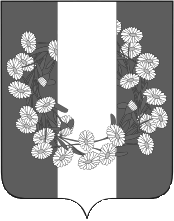 СОВЕТ БУРАКОВСКОГО СЕЛЬСКОГО ПОСЕЛЕНИЯ КОРЕНОВСКОГО РАЙОНАРЕШЕНИЕот 26.12.2016 года                                                                                                             № 127х. БураковскийОб утверждении показателей Прогноза Индикативного плана социально-экономического развития Бураковского сельского поселения Кореновского района на 2017 год  В соответствии с Законом Краснодарского края от 10 июля 2001 года №384-КЗ «О прогнозировании, индикативном планировании и программах социально-экономического развития Краснодарского края» Совет Бураковского  сельского поселения Кореновского района р е ш и л:           1. Утвердить показатели Прогноза Индикативного плана социально-экономического развития Бураковского сельского поселения Кореновского района на 2017 год (прилагается).           2.Обнародовать настоящее решение на информационных стендах Бураковского  сельского поселения Кореновского района и разместить на официальном сайте администрации Бураковского сельского поселения Кореновского района в информационно-телекоммуникационной сети «Интернет». 3. Решение вступает в силу со дня его подписания.Глава Бураковского  сельского поселенияКореновского района                                                                      Л.И. Орлецкая 